Einladungzur ElternvereinssitzungDer Elternverein der VS Hitzendorf lädt Sie/Dich ganz herzlich zu seiner ersten Sitzung im Schuljahr 2016/2017 ein.Tagesordnung:BegrüßungBerichte zum akt. VereinsjahrWahl zum Rechnungsprüfer/-in und Rechnungsprüfer-
Stellvertreter/-inFestsetzung Mitgliedsbeitrag für das Schuljahr 2017/2018Übersicht Schulschlußfest6.	AllfälligesWann: 	Mittwoch, 18. Jänner 2017, um 18:30 UhrWo:		VS Hitzendorf, ErdgeschoßWir freuen uns auf Ihr/Euer Kommen!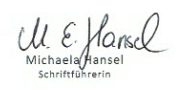 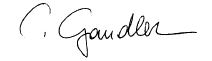 	Claudia Gandler	ObfrauErgeht an:	KlassenelternvertreterInnen  –  mit der Bitte um Weiterleitung an interessierte Eltern		Stv. KlassenelternvertreterInnen		Elternvereinsvorstand		Direktion & Lehrkörper